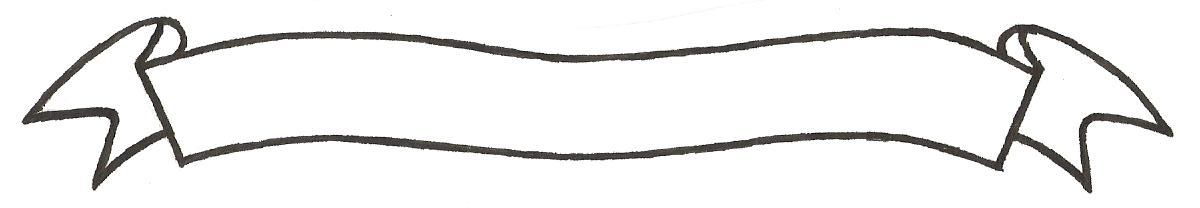 MERU UNIVERSITY OF SCIENCE AND TECHNOLOGYP.O. Box 972-60200 – Meru-Kenya.Tel: 020-2069349, 061-2309217. 064-30320 Cell phone: +254 712524293, +254 789151411Fax: 064-30321Website: www.must.ac.ke  Email: info@mucst.ac.keUniversity Examinations 2014/2015 SECOND YEAR SECOND SEMESTER EXAMINATION FOR THE DEGREE OF BACHELOR OF SCIENCE IN FOOD SCIENCE AND TECHNOLOGYAFT 3279: FOOD CHEMISTRY II DATE: APRIL 2015						                    	  TIME: 2 HOURSINSTRUCTIONS: Answer question one and any other two questions QUESTION ONE (30 MARKS)List the main enzymes responsible for starch hydrolysis                     		 (2Marks)Outline the strategies used to inhibit enzymatic browning			(3 Marks)Explain five main reasons for the use of food additives in food processing.	(10 Marks)List five classes of food additives 						(5 Marks)Explain the cause of green discolouration in fresh meat 				(5 Marks)Using examples briefly explain the meaning of a “dispersion”			(5 Marks)							QUESTION TWO (20 MARKS)Describe the manufacture of glucose syrup from starch			  	 (12 Marks)Explain the use of enzymes in meat tenderization				(8 Marks)QUESTION THREE (20 MARKS)Define nutraceuticals and describe the general mechanism of action of nutraceuticals                                       												 (6 Marks)Describe the changes that occur on the following compounds during processingHemeChlorophyll								(14 Marks)QUESTION FOUR (20 MARKS)Discuss the antimicrobial agents used in food processing to assure food safety	(20 Marks)